Муниципальное бюджетное образовательное учреждение «Центр образования №9 имени Маршала Жукова Г.К.».Краткосрочный проект в подготовительной группе                                     на тему: «Книга – самый лучший друг».                                      Составители:     Азизова Н.Ю. – воспитатель       высшей категории.                                 Шилкина И.В. – воспитатель  высшей категории.Ногинск.2021г.Краткосрочный проект «Книга-самый лучший друг» в подготовительной группе.Вид проекта: познавательно-творческий.Продолжительность: краткосрочный, недельный.Участники проекта: воспитатели, дети, родители.Сроки реализации: с 20 сентября по 24 сентября 2021годаЦель: повысить интерес детей к книгам, привлечь внимание родителей к значению и важности книг в процессе воспитания детей, формирование у детей любви к книге.Задачи:• создать условия для формирования у детей интереса к данной теме, поддерживать детскую инициативу, стремление к познавательной деятельности и самостоятельности в реализации творческих замыслов.• способствовать воспитанию бережного отношения к книге.• пробудить желание к чтению книг.• расширять представления об изготовлении книг и профессиях людей.• развивать познавательные, творческие способности у детей через продуктивную деятельность, совместное чтение, умение вести диалог, выразительно рассказывать, импровизировать сказки.• развивать память, речь, внимание, коммуникативные навыки.• привлекать родителей к работе по приобщению дошкольников к художественной литературе.• активизировать родителей к совместной деятельности.• закрепить знания о жанровых особенностях книг.• продолжать знакомить детей с творчеством детских писателей и поэтов.Предполагаемые результаты:• повышение у детей интереса к книге.• умение делиться с педагогом, родителями и детьми разнообразными впечатлениями от прочитанного рассказа, бесед и творчества по теме.• развитие индивидуальных особенностей в творческой, речевой деятельности.•развитие способностей решать интеллектуальные и личностные задачи адекватные возрасту/Для реализации проекта была проведена следующая работа:Подготовительный этап:1. подобрать и изучить методическую литературу по теме проекта.2. пополнить развивающую среду с привлечением родителей.3. подбор художественной литературы по теме.4. подбор дидактического и демонстрационного материала (энциклопедий, художественной литературы, фотографий).Основной этап:Понедельник.Познавательно - коммуникативная деятельностьТема: «Зачем нужны книги».Программное содержание: беседа о важности книги в нашей жизни, как помогает в развитии, как нужно относиться к книгам.  Рассматривание книг разных видов и жанров. Создание книжного уголка, с привлечением родителей.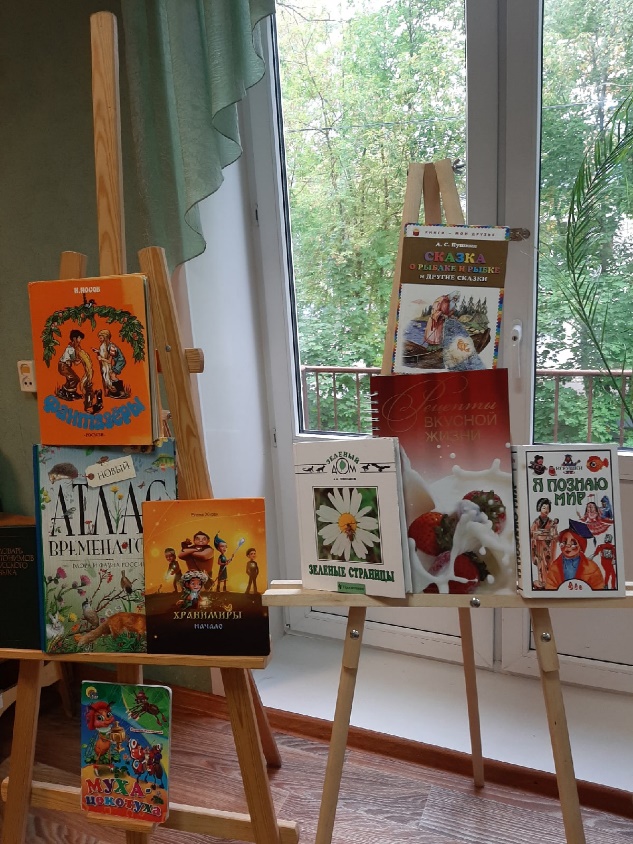 Речевая игра «Подскажи словечко», «Придумай сказку».       Дидактическая игра: «Из какой сказки герой».Вторник.Познавательная, коммуникативная деятельностьТема: «Библиотека»Программное содержание: сюжетно-ролевая игра «Библиотека», «Книжный магазин»Экскурсия в библиотеку.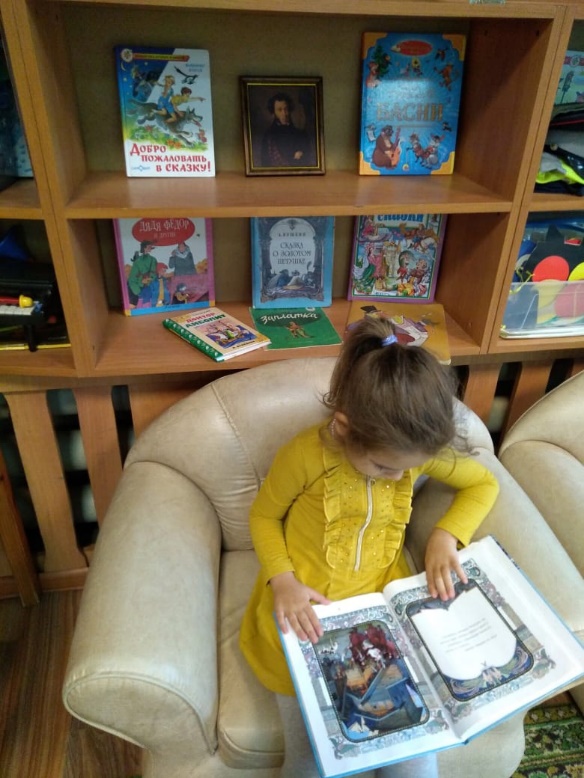 Среда.Коммуникативная, продуктивная деятельностьТема: «Мастерская книг».Программное содержание: ситуативный разговор «Нужно ли беречь книги?», НОД по развитию речи «Книжка заболела», труд в книжном уголке (подклеивание порванных книжек).Сюжетно-ролевая игра «Мастерская для книг». Дидактическая игра: «Кому, что нужно для работы?».Четверг.Познавательно - продуктивная деятельностьТема: «Откуда приходит книга».Программное содержание: презентация о том, как создаются книги.Пятница.Коммуникативная деятельность, чтение художественной литературыТема: «Книга – лучший друг»Программное содержание: чтение сказок басен, былин, небылиц, пословиц. Настольная игра «Кубики со сказками». Дидактическая игра: «Путаница».Музыкальная презентация воспитателями «Г. Остер «Вредные привычки».Работа с семьей: привлечение родителей к участию в акции «Подари книжку детскому саду», совместное участие детей и их родителей в оформлении книжного уголка, консультация по теме «Как привить детям любовь к чтению».Заключительный этап:1. Заключительная беседа и выявление степени усвоения изученного материала детьми2. Анализ проделанной работы и степени выполнения поставленных задач проектаРезультат: в результате совместной деятельности воспитанников, их родителей и педагогов были проработаны все поставленные задачи, дети приобщились к высокохудожественной литературе, расширили кругозор о детских книгах, их авторах, персонажах, сформировали запас литературных впечатлений. Дети были активны, эмоционально включены в работу и беседы, с энтузиазмом откликались на предложенные игры, творческие занятия. Родители воспитанников получили информацию о том, как воспитать у ребёнка любовь к чтению.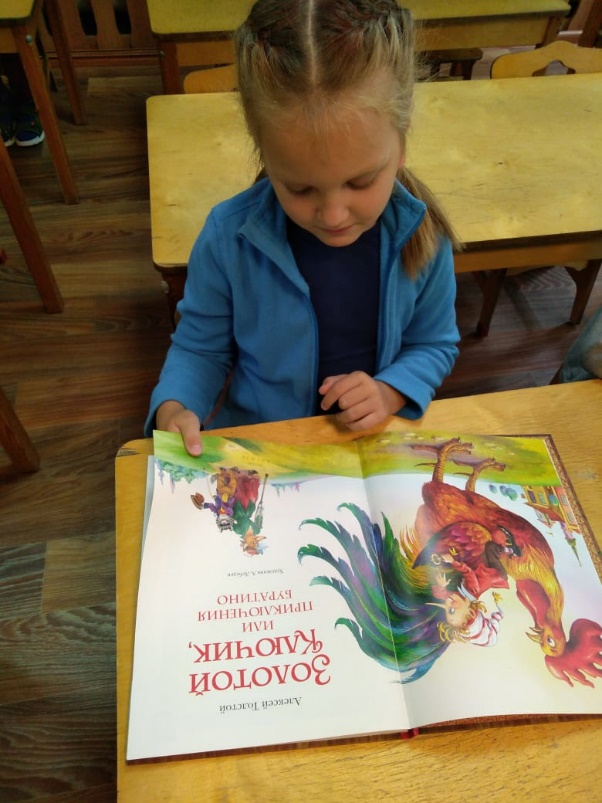 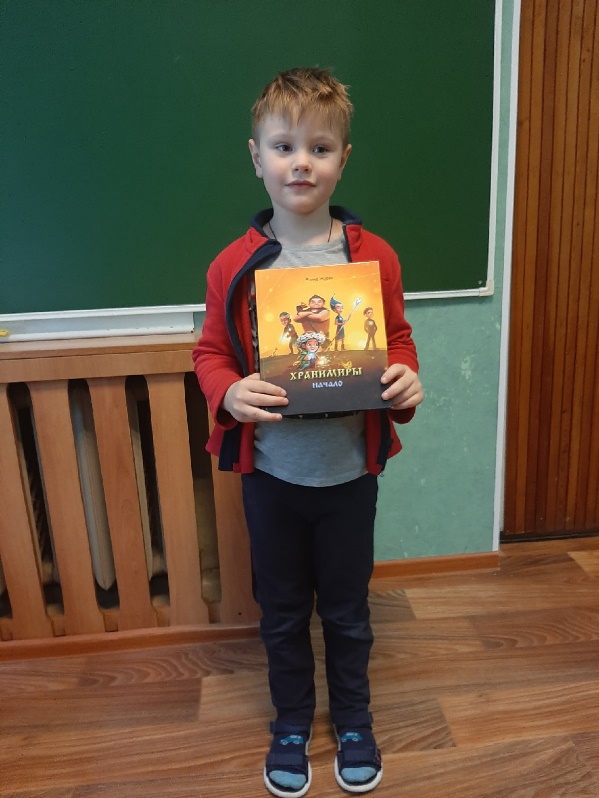 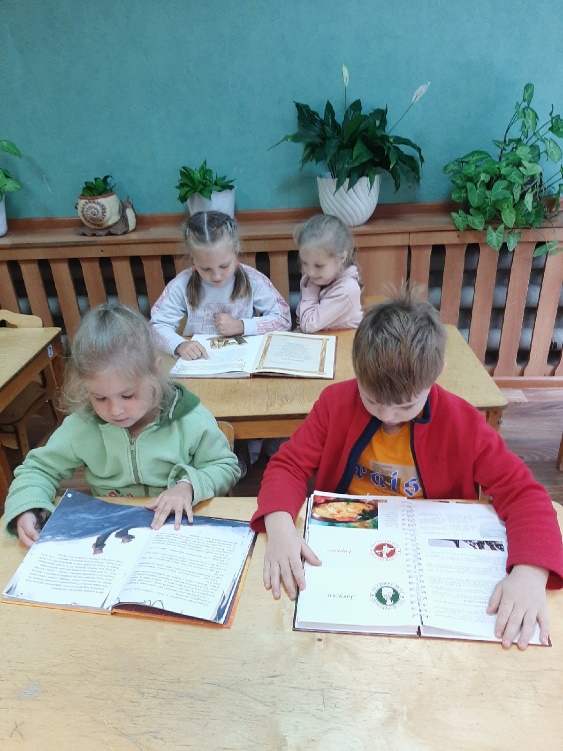 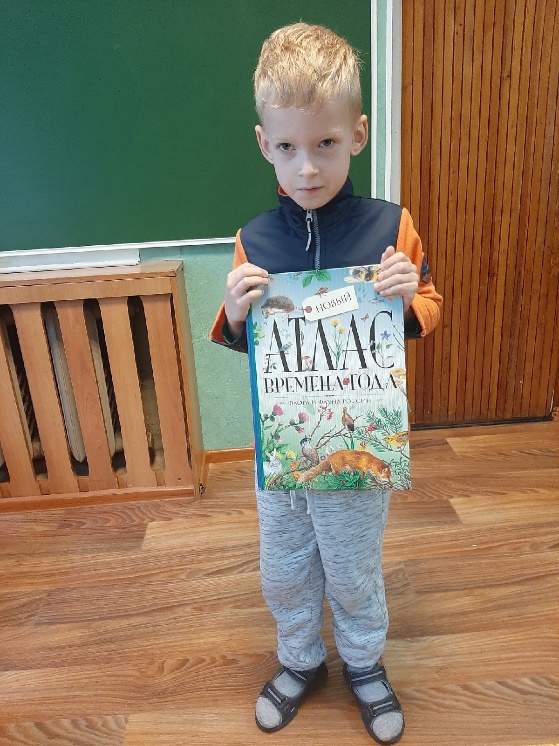 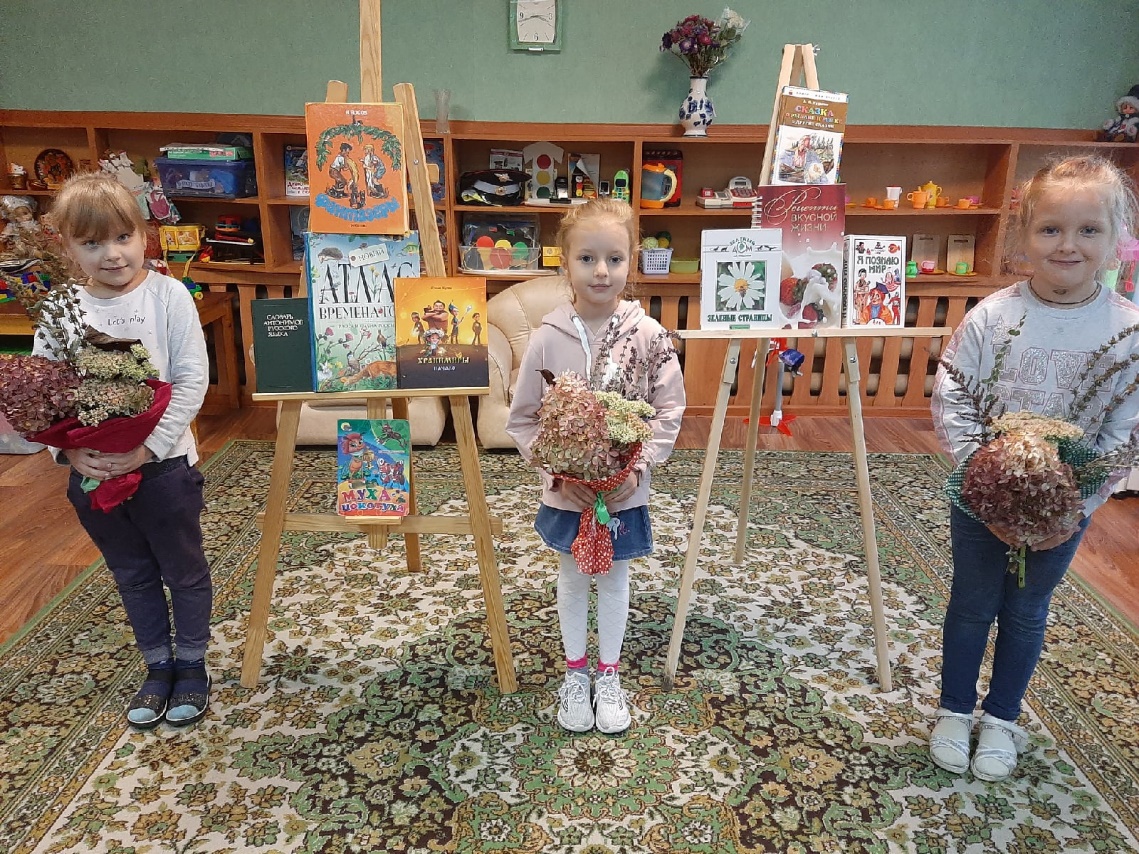 Методическое обеспечение:1. В. В. Гербова «Развитие речи в детском саду».2. Агеев И. Д. – 500 загадок-обманок для детей. - 2-е изд., перераб., дополн. - М.: ТЦ Сфера, 2011г.3. Санкин Л. К.Познание предметного мира: комплексные занятия для детей 5-7 лет – Волгоград. Учитель-2009г.4. Ушакова О. С., Гавриш Н. В. Знакомим с литературой детей 5-7 лет. Конспекты занятий. - М.: ТЦ Сфера, 2010.     5. Алексеева, А.А. Формирование готовности к овладению чтением и письмом проблемы и пути решения [Текст] / А.А. Алексеева // Дошкольное воспитание. - 2007. - № 2. - С. 72-78.